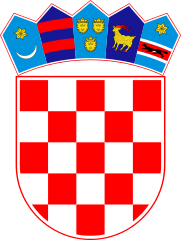 KLASA: 321-01/20-01/4URBROJ: 2178/02-01-20-1Bebrina, 19. ožujka 2020. godineNa temelju članka 69 stavka 4.  Zakona o šumama („Narodne novine“ broj 68/18, 115/18 i 98/19), te članka 47. Statuta Općine Bebrina („Službeni vjesnik Brodsko-posavske županije“ broj 02/2018, 18/2019 i 24/2019 i „Glasnika Općine Bebrina“ broj 01/2019 i 2/2020) , Općinski načelnik Općine Bebrina podnosiIZVJEŠĆE o izvršenju programautroška sredstava šumskog doprinosa za 2019. godinuČlanak 1.	Ovim izvješćem o izvršenju Programa utroška sredstava šumskog doprinosa za 2019. godinu utvrđena su stvarno utrošena sredstva u odnosu na planirana sredstva određena Odlukom o izmjeni Programa utroška sredstava šumskog doprinosa za 2019. godinu („Glasnik Općine Bebrina“ broj 02/2019).						Članak 2.	Sredstva od šumskog doprinosa tijekom 2019. godine utrošena su namjenski za izgradnju i održavanje komunalne infrastrukture kako slijedi:Članak 3.	Ovo Izvješće objavit će se u Glasniku Općine Bebrina.OPĆINSKI NAČELNIKIvan Brzić, mag.ing.silv.univ.spec.Dostaviti:Općinsko vijeće Općine BebrinaMinistarstvo financijaPismohrana.Redni brojProgram utroška sredstava od šumskog doprinosaPlanirano ProgramomOstvareno u 2019. godiniParkiralište javne namjene u općini Bebrina na katastarskim česticama 1212/2 i 1212/3 u katastarskoj općini Bebrina70.000,00 kuna64.570,06 kunaUKUPNOUKUPNO70.000,00 kuna64.570,06 kuna 